احكام و تعاليم فردى -  ادبحضرت بهاءالله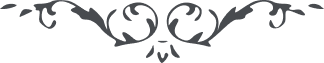 ادبحضرت بهاءالله:1 – " زيّنوا رؤسكم بإكليل الأمانة والوفآء وقلوبكم بردآء التّقوى وألسنكم بالصّدق الخالص وهياكلكم بطراز الآداب كلّ ذلك من سجيّة الإنسان لو أنتم من المتبصّرين " (كتاب اقدس – بند 120)2 – " طوبى لمن تزيّن بطراز الآداب والأخلاق إنّه ممّن نصر ربّه بالعمل الواضح المبين " (كتاب اقدس – بند 159)3 – " إنّا اخترنا الأدب وجعلناه سجيّة المقرّبين إنّه ثوب يوافق النّفوس من کلّ صغير وکبير طوبی لمن جعله طراز هيکله وويل لمن جعل محروما من هذا الفضل العظيم " (ص ١٠٢ الواح نازله خطاب بملوک)4 - " الأدب قميصي به زيّنّا هياکل عبادنا المقرّبين " (لوح رئيس، الواح نازله خطاب به بملوك)5 - " زيّنوا يا قوم هياکلکم برداء العدل وإنّه يوافق کلّ النّفوس لو أنتم من العارفين وكذلك الأدب والإنصاف وأمرنا بهما في أكثر الألوح لتكوننّ من العاملين " (لوح رضوان العدل، آثار قلم اعلى، جلد 2، 159 بديع)6 - " أن يا أحبائي زيّنوا أجسادکم برداء الأدب والإنصاف " (ص ٤٥فضائل اخلاق)7 – " إيّاكم أن تجاوزوا عن حكم الأدب وتفعلوا ما تكرهه عقولكم ورضاؤكم هذا ما أمرتم به من قلم الله المقتدر القدير "(الايام التسعة، 137)8 - " يا حزب اللّه شما را بادب وصيّت مينمايم و اوست در مقام اوّل سيّد اخلاق . طوبی از برای نفسی که بنور ادب منوّر و بطراز راستی مزيّن گشت . دارای ادب دارای مقام بزرگ است اميد آنکه اين مظلوم و کلّ بآن فائز و بآن متمسّک و بآن متشبّث و بآن ناظر باشيم . اين است حکم محکم که از قلم اسم اعظم جاری و نازل گشته "(لوح دنيا، مجموعه ای از الواح جمال اقدس ابهی)9 - " بگو ای قوم طراز اول از برای هيکل انسانی ادب است تمسّکوا به ولا تکونوا من الغافلين " (ص ٥٢ ج ٣ امر و خلق)10 - " ادب از سجيّه انسان است و عند الله مقبول از حق بطلبيد عباد را از اين طراز مبارک منير محروم نفرمايد إنّه هو السّامع‌ المجيب" (ص ٤٦ فضائل اخلاق)11 - " ادب از سجيه انسان است و به او از دونش ممتاز وهر نفسيکه باو فائز نشده البته عدمش بر وجودش رجحان داشته و دارد " (ص ٤٧ ففضائل اخلاق بنقل از کتاب بديع)حضرت عبدالبهاء:1 - " در آداب و اخلاق بيش از علوم و فنون اهتمام نمايند زيرا ادب و نورانيّت اخلاق مرجّح است " (ص ٤٨ فضائل اخلاق)